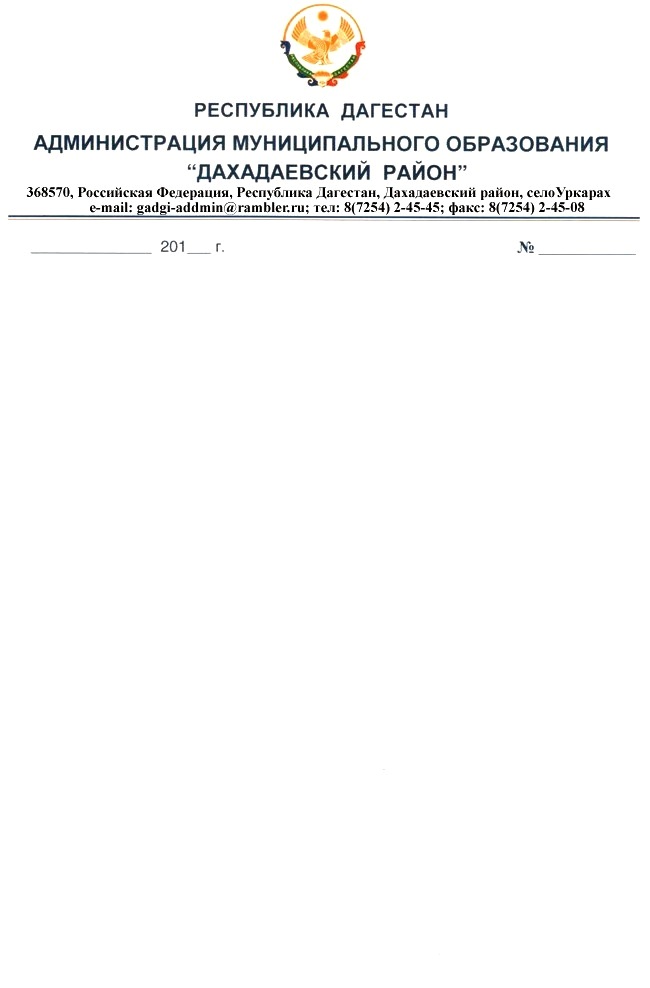 ПОСТАНОВЛЕНИЕОб информации главы администрации МО «село Хуршни» «О состоянии контроля и проверки исполнения собственных постановлений, а также постановлений и указаний вышестоящих органов»Заслушав информацию главы администрации МО «село Хуршни» Раджабова Магомеда Талгатовича о состоянии контроля и исполнения собственных постановлений, а также постановлений и указаний вышестоящих органов отметить, что администрацией села за 2013 год и 9 месяцев 2014 года проделана определенная положительная работа.Работа муниципального образования планируется в соответствии с годовым и квартальными планами работ. За проверяемый период проведены 18 заседаний администрации, 6 сессий депутатов сельского собрания и 4 схода граждан села, на которых рассмотрены преимущественно вопросы, касающиеся улучшения социально-бытовых условий населения и благоустройства села.По рассмотренным вопросам принимаются решения и контролируется ход их исполнения. В администрации поселения имеется установленный график приема граждан, ведется журнал учета поступающих устных и письменных обращений граждан. За указанный период зарегистрировано 13 письменных и 22 устных обращений граждан, все они рассмотрены в установленные сроки. По характеру поступившие заявления и устные обращения преимущественно хозяйственного и бытового направления. На заседаниях администрации села периодически заслушиваются отчеты руководителей учреждений образования, культуры, медицины и других служб, расположенных на территории муниципального образования.Проведена определенная работа по благоустройству населенного пункта, в частности отремонтирован водопровод на расстоянии 500 метров, заменены на новые более 20 электрических опорных столбов и отремонтирован трансформатор, частично засыпаны гравием внутрисельские дороги. Положительной работой поселения можно отметить выполнение задания по сбору земельного и имущественного налога.Вместе с тем, в работе администрации МО «село Хуршни» по контролю и проверки исполнения собственных постановлений, а также постановлений вышестоящих органов имеются ряд нерешенных вопросов и упущений.В частности, недостаточно ведется контроль за выполнением собственных решений и решений вышестоящих органов. Не всегда регистрируются поступающие постановления и распоряжения администрации МО «Дахадаевский район» и соответственно они не рассматриваются на заседаниях администрации поселения. Принимаемые решения по обсужденным вопросам на заседаниях, сессиях и сходах граждан села носят общий и не конкретный характер, поэтому нельзя проследить кто и за что отвечает. Здесь не практикуется такая форма, как карта контроля. По этой и другим причинам не доконца реализованными остаются ряд пунктов принятых постановлений.Работники администрации и учреждений села недостаточно занимаются вопросами совершенствования стиля и методов своей работы, нет должной персональной ответственности каждого работника за порученное дело. За проверяемый период, за нарушение трудовой дисциплины никто из работников не наказан и за хорошую работу не поощрен. В муниципальном образовании недостаточно уделяется внимание вопросам актуализации бесхозных земельных участков, их здесь более 40, такая же картина по межеванию и оформлению прав собственности за землю и имущество.При наличии 130 хозяйств на сегодня проведены замеры лишь на 30 человек.Слабым местом в деятельности администрации остается работа по развитию экономики села и улучшению благоустройства населения.Недостаточно развита индивидуальная трудовая деятельность и ведение личного подсобного хозяйства, из года в год уменьшается количество обрабатываемых пахотных земель и выращивания КРС и МРС. Для поиска постоянной работы продолжается отток населения, особенно молодежи в другие регионы страны. В результате чего сокращаются новые браки и соответственно уменьшается рождаемость детей и обучающихся в школе учеников.В деятельности администрации села имеются упущения и недоработки в ведении электронного похозяйственного учета по программе «Дагестан Парус», практически не работают общественные комиссии, ДНД и другие общественные формирования.В целях повышения ответственности работников администрации по контролю и проверки исполнения собственных решений и постановлений вышестоящих органов.ПОСТАНОВЛЯЮ:Работу, проводимую администрацией МО «село Хуршни» по осуществлению контроля и проверки исполнения собственных решений и постановлений вышестоящих органов считать не достаточной.Администрации МО «село Хуршни» (Раджабов М.Т.), обратить особое внимание на имеющиеся недостатки и упущения в работе по контролю и проверки исполнения собственных решений и решений вышестоящих органов и принять конкретные мероприятия по их устранению, для чего:а) считать важнейшей задачей администрации села коренного улучшения работы по контролю и проверки исполнения собственных решений, а также постановлений и распоряжений вышестоящих органов;б) ввести в практику администрации села периодическое рассмотрение на заседаниях вопросов, связанных с выполнением принятых собственных решений и решений вышестоящих органов, добиться их адресной конкретизации  и целенаправленности;в) повысить роль и ответственность депутатского корпуса, улучшить качество проводимых сессий и эффективность рассматриваемых вопросов депутатами сельского собрания;3. Администрации сельского поселения совершенствовать работу с письмами и устными обращениями граждан, регулярно встречаться с населением и по мере возможности решать наболевшие их вопросы.4. Улучшить и поднять на качественно новый уровень работу связанную с ведением делопроизводства и электронного похозяйственного учета, по программе «Дагестан Парус».Активизировать деятельность и значимость общественных комиссий, совета старейшин и ДНД.5. Считать главной задачей в работе администрации села расширения налоговой базы и выполнения собираемости налогов по всем формам собственности, добиться завершения актуализации земель, оформления прав собственности на землю и имущество;Постоянно заниматься вопросами благоустройства села, ремонта дорог и водоснабжения, развивать индивидуальную трудовую деятельность и личное подсобное хозяйство.6. Рекомендовать всем главам сельских поселений обсудить данное постановление на своих заседаниях и принять конкретные мероприятия по выполнению принятых собственных решений, а также постановлений и указаний вышестоящих органов.7. О ходе выполнения данного постановления проинформировать администрацию МО «Дахадаевский район» к 1.01.2015 года.8. Контроль за выполнением настоящего постановления возложить на управляющего делами администрации МО «Дахадаевский район» Гаджиева Г.Г.Глава                                                                                                    Д.Омаров